UJI AKTIVITAS ANTIOKSIDAN EKSTRAK ETANOL DAN SARI AIR KULIT BUAH NANAS (Ananas comosus (L.) Merr) MENGGUNAKAN METODE RADICAL SCAVENGERSKRIPSIOLEH :BUDIMANNPM. 182114084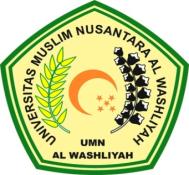 PROGRAM STUDI FARMASIFAKULTAS FARMASIUNIVERSITAS MUSLIM NUSANTARAAL-WASHLIYAH	MEDAN		2020UJI AKTIVITAS ANTIOKSIDAN EKSTRAK ETANOL DAN SARI AIR KULIT BUAH NANAS (Ananas comosus (L.) Merr) MENGGUNAKAN METODE RADICAL SCAVENGERSKRIPSIDiajukan untuk melengkapi dan memenuhi syarat-syarat untuk memperoleh Gelar Sarjana Farmasi pada Program Studi Sarjana Farmasi Fakultas FarmasiUniversitas Muslim Nusantara Al-WashliyahOLEH:BUDIMANNPM. 182114084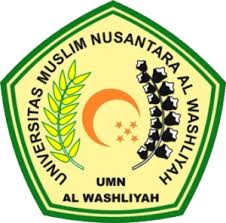 PROGRAM STUDI SARJANA FARMASIFAKULTAS FARMASIUNIVERSITAS MUSLIM NUSANTARA AL-WASHLIYAHMEDAN2020